錯誤握筆姿勢影響大！職能治療師告訴你，正確用筆與矯正時機寶寶握筆塗鴉的發展歷程精細動作是指用手從事要精巧控制的各種活動，寶寶的精細動作發展有一定的進行模式，例如新生兒時期小手只會「反射性抓握」，到了4個月時便能有意識地「主動抓握」物品放入口中，但要能夠拿筆亂塗鴉最快也要等到1歲2個月以後了。關於寶寶握筆的發展關鍵期，列舉如下：◆ 3歲大：會用手指握住筆模仿畫圓      ◆ 4歲大：會模仿畫十字◆ 5歲大：會畫三角形、正方形。通常5歲以上的孩子手部肌肉力量及協調性已完全建立，才適合開始學寫字。     ◆ 6歲大：會寫簡單的數字，也能畫出人（至少有可辨識的六個身體部位）。正確的握筆姿勢一般認為最理想的握筆姿勢是「動態三指握姿」（下圖左上方），就是食指、拇指對掌指面或指尖抓握，中指有效上推維持筆的穩定姿勢動作。    但是，實際統計孩子握筆的狀況發現，下圖這四種握筆方式也平均出現在學童當中，甚至有許多孩子是會使用兩種不同的握筆方式做交替；另外職能治療師張旭鎧也提到，多年來被大家認為的「正確握筆姿勢」，在2012年12月美國職能治療期刊中已指出並不是那麼的重要，因為不管是下圖中哪一種握姿，對於孩子寫字的速度及字體的美觀度皆無差異，因此正確的握筆方式，其實不只有我們刻板印象中的三點握姿才是對的喔！ ▼ 正確握筆姿勢：動態三指握姿（左上）、動態四指握姿（右上）、側邊三指握姿（左下）、側邊四指握姿（右下）。（圖片來源：張旭鎧‧職能治療師部落格）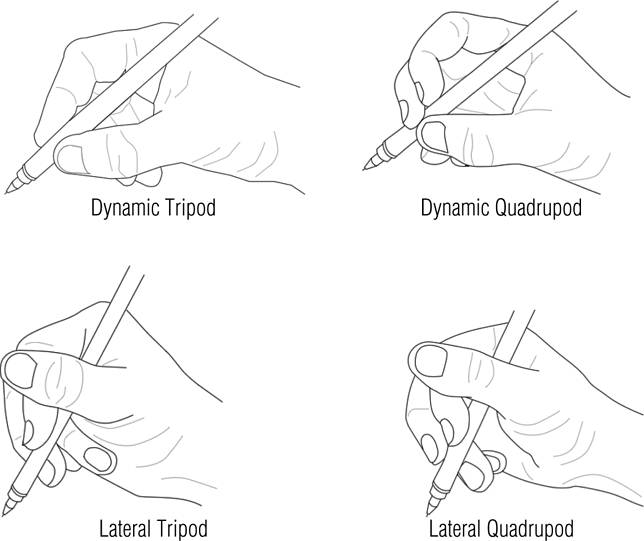 握筆姿勢錯誤，容易造成什麼影響？1. 近視、斜視部分近視、斜視的兒童都因錯誤的握筆姿勢而引起，主因在於手指太靠近筆尖，導致手指擋住視線，以致於視線必須壓低，甚至出現斜視情況，不可不慎。2. 手部容易感到疲累錯誤的握筆姿勢容易讓手的力度分布不正確，讓寫字過於費力、容易疲累，兒童寫字速度也變得緩慢。3. 影響脊骨很多兒童寫字時會把整個手腕扭轉，筆向自己，這種執筆方法容易影響脊骨，最好加以矯正。矯正握筆姿勢的最佳時機孩子握筆方式有問題，矯正時機並不是越早越好，職能治療師張旭鎧指出，教導孩子握筆姿勢的最佳時機是孩子開始練習「寫字」之後，因為可以讓孩子從改變握筆姿勢感覺到寫字變漂亮了、寫字變快了，孩子自然使用較好的握筆姿勢，而不需要媽媽隨時耳提面命了！一條橡皮筋，矯正握筆姿勢市面上有不少矯正握筆姿勢的輔助工具，例如握筆器等，但其實有一個簡單又實用的矯正方法，只要利用手邊唾手可得的橡皮筋（髮圈）就能糾正握筆姿勢，解決持筆無力問題。第1步  將橡皮圈套入大拇指、食指及中指第2步  將鉛筆筆頭從橡皮筋下方穿入虎口第3步  再將筆頭從橡皮筋上方，繞至下方穿入虎口，這樣就能矯正握筆姿勢了！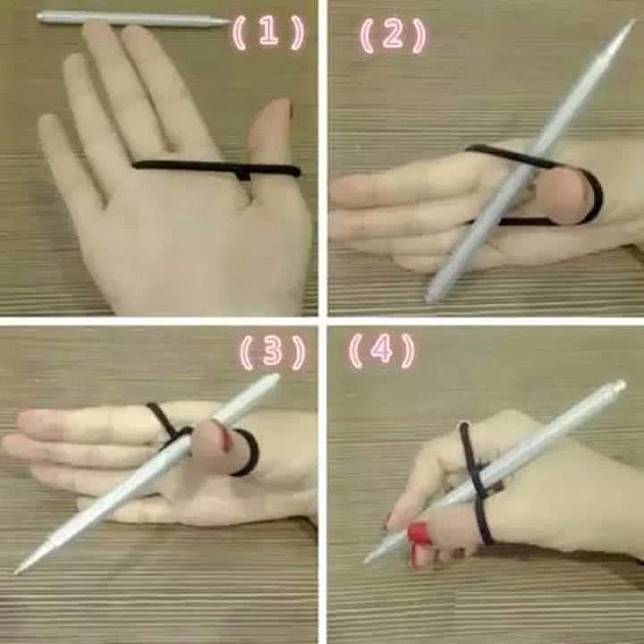 幼兒姓名：                                 企鵝班 郭郭老師 家玉老師 與您分享 112.2.17家長分享區：(歡迎與老師分享您在此篇文章閱讀後的想法哦!)